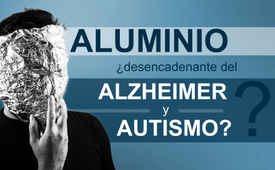 Aluminio: ¿desencadenante del Alzheimer y Autismo?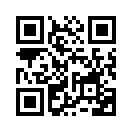 Alzheimer y Autismo: ¿el aluminio como causa principal? El profesor Christopher Exley dedicó más de 30 años a investigar lo que este metal provoca en las personas. Publicó más de 200 artículos sobre el tema, pero las instituciones sanitarias no mostraron ningún interés por los resultados tan explosivos. Al contrario, incluso le cortaron los fondos de investigación. ¿Quién cree que está detrás de todo esto?El profesor Christopher Exley es un biólogo muy aclamado, el mayor experto mundial en aluminio y miembro de la Real Sociedad de Biología, un reconocimiento que pocos científicos alcanzan. 
El año pasado se le retiró la financiación de la investigación por su prolongado trabajo sobre la toxicidad del aluminio. 
Investigaba la influencia de este metal en enfermedades como Alzheimer y Autismo y su papel como adyuvante en las vacunas. ¿Cómo surgió todo esto?
En una entrevista concedida a "The Epoch Times" y a "The Looking Glass", de la escritora Jackie Black, el prof. Exley que pasó toda una vida tratando de responder a una pregunta candente: ¿Qué papel desempeña el aluminio en la vida? 
Todo empezó en los años 80, cuando Exley investigaba por qué morían los peces en lagos y ríos excesivamente acidificados y se dio cuenta de que morían envenenados por el aluminio. 
El aluminio, antes atrapado en rocas y arcillas o reciclado en el medio ambiente a través del sílice, se ha vuelto biodisponible a través del proceso de acidificación resultante de la lluvia ácida y ha entrado así en el ciclo biológico de la vida. 
Hoy en día ingerimos aluminio a través de los alimentos procesados, lo bebemos a través del agua, cocinamos en ollas y sartenes de aluminio porque muchas sartenes actuales están hechas de aluminio anodizado. 
Se encuentra en alimentos infantiles, cosméticos y como ingrediente principal en muchas vacunas.
Exley y su equipo llevan más de 30 años investigando el aluminio y han escrito más de 200 artículos sobre él. En 2017, Exley publicó un artículo científico que mostraba una clara relación entre la toxicidad del aluminio y la enfermedad de Alzheimer.
Unos años más tarde, en 2020, el grupo de Exley publicó en la revista Nature Scientific Reports su innovador trabajo en el que comparaba los niveles de aluminio en el cerebro de personas con Alzheimer, esclerosis múltiple y autismo. 
Demostró que los cerebros de las personas con Alzheimer, Autismo y Esclerosis Múltiple presentaban niveles elevados de aluminio.
Cuando se publicó este artículo, la investigación de Exley había pasado a centrarse en los adyuvantes de aluminio y las vacunas, un campo de investigación en el que llevaban trabajando muchos años.
En un estudio publicado sobre el aluminio en las vacunas, Exley escribió, entre otras cosas: 
"Las sales de aluminio son adyuvantes habituales en las vacunas que se administran a los niños. [...] Por ejemplo, los pediatras responsables de administrar el calendario de vacunación infantil parecen no estar informados de las propiedades de los adyuvantes de aluminio y de cómo actúan en las vacunas. "
Esto se debe a que las tasas de autismo y Alzheimer están aumentando desde décadas. 
En 2021, los Centros para el Control y la Prevención de Enfermedades informaron que alrededor de 1 de cada 44 niños de ocho años en los Estados Unidos son diagnosticados con un trastorno del Espectro Autista, según datos de 2018. 
Se trata de un enorme aumento desde el primer estudio conocido sobre el autismo en EE. UU. en 1970, que encontró una tasa de menos de 1 de cada 10 000. 
Las tasas de Alzheimer aumentaron más de un 145% entre 2000 y 2019.
A pesar del aumento de estas enfermedades, las investigaciones de Exley sobre el Alzheimer y el Autismo no han suscitado más que el silencio de las principales organizaciones benéficas dedicadas a ellas. 
Y la Universidad de Keele, para la que trabajaba, hasta ahora sólo ha parecido tolerarlo sin promocionar sus hallazgos ni emitir comunicados de prensa.
Según Exley, a diferencia de las grandes farmacéuticas y las grandes tecnológicas, el lobby del aluminio pasa desapercibido, pero es sin duda el más poderoso de todos.

Exley dijo: "Es un 'gran hermano' silencioso que rara vez se pronuncia sobre la toxicidad del aluminio en los seres humanos, pero siempre está ahí para apoyar a la miríada de industrias que dependen de su producto." 
Así que la importante investigación del profesor Exley "no fue apreciada", sino que la universidad retiró la financiación para su investigación en julio de 2021.
Exley comentó: 
"Creo que la presión se ejerció fuera de la universidad. Hemos relacionado el aluminio con la enfermedad de Alzheimer diciéndoselo a todo el que quisiera escuchar: Si no tienes aluminio en el cerebro, no padecerás Alzheimer en una vida normal".
Pero Exley cree que fue también la ciencia que él y su equipo publicaron sobre el aluminio como adyuvante en las vacunas lo que convenció a los administradores de la Universidad de Keele para silenciarle.
Esto se debe a que AstraZeneca fabrica la vacuna COVID-19 en el campus de Keele. La Fundación Bill y Melinda Gates, que ha invertido mucho en investigación y financiación de vacunas, 
es también uno de los financiadores de la universidad, según Exley.
Lo que le está ocurriendo al profesor Exley es un ejemplo destacado de la larga historia de censura de la ciencia incómoda y de difamación de quienes insisten en llevar a cabo tales investigaciones. A la pregunta de cómo se podría arreglar este sistema roto, respondió 
"La ciencia no puede prosperar cuando la financiación procede de la industria, el gobierno y las grandes organizaciones benéficas, todos los cuales tienen considerables intereses particulares y no son de confiar. [...]"
En la actualidad, Exley está jubilado, aunque afirma que reanudaría sus investigaciones en cualquier momento una vez que se asegurara la financiación.de ch.Fuentes:Interview mit Professor Christopher Exley
https://www.theepochtimes.com/health/expert-on-aluminum-toxicity-forced-out-of-university_4886099.html?

https://www.thelookingglass.co.nz/how-a-university-its-major-funders-and-a-newspaper-killed-research-into-the-toxicity-of-aluminium-adjuvants-in-vaccines/

Aluminium
https://www.wir-leben-nachhaltig.at/aktuell/detailansicht/aluminium/

Homepage von Christopher Exley
https://www.aluminiumresearchgroup.com/

Wissenschaftliche Studien zu Aluminium
https://www.aluminiumresearchgroup.com/publications

https://www.aluminiumresearchgroup.com/history

Aluminium als primärer Auslöser von Alzheimer
https://content.iospress.com/articles/journal-of-alzheimers-disease-reports/adr170010

Aluminium im Gehirn von Menschen mit Autismus und Multipler Sklerose
https://www.nature.com/articles/s41598-020-64734-6

Aluminium in Impfstoffen
https://www.sciencedirect.com/science/article/pii/S0946672X19304201?via%3DihubEsto también podría interesarle:#vacunacion - vacunación - www.kla.tv/vacunacion

#Censura - www.kla.tv/Censura

#medicina - www.kla.tv/medicina

#Aluminio - www.kla.tv/AluminioKla.TV – Las otras noticias ... libre – independiente – no censurada ...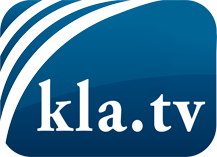 lo que los medios de comunicación no deberían omitir ...poco escuchado – del pueblo para el pueblo ...cada viernes emisiones a las 19:45 horas en www.kla.tv/es¡Vale la pena seguir adelante!Para obtener una suscripción gratuita con noticias mensuales
por correo electrónico, suscríbase a: www.kla.tv/abo-esAviso de seguridad:Lamentablemente, las voces discrepantes siguen siendo censuradas y reprimidas. Mientras no informemos según los intereses e ideologías de la prensa del sistema, debemos esperar siempre que se busquen pretextos para bloquear o perjudicar a Kla.TV.Por lo tanto, ¡conéctese hoy con independencia de Internet!
Haga clic aquí: www.kla.tv/vernetzung&lang=esLicencia:    Licencia Creative Commons con atribución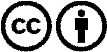 ¡Se desea la distribución y reprocesamiento con atribución! Sin embargo, el material no puede presentarse fuera de contexto.
Con las instituciones financiadas con dinero público está prohibido el uso sin consulta.Las infracciones pueden ser perseguidas.